Drage  učenke!Prejšnjo uro ste dobile navodila za izdelavo vaše vadbe kondicije , katera bo štela tudi za oceno.Upam, da vam naloga ne dela težav, saj ste v preteklih tednih dobile dovolj idej , na kakšne načine vse lahko vadimo doma.Današnje navodilo je zelo kratko in enostavno:vadbo, ki ste jo pripravile za ocenjevanje morate preizkusiti tudi v praksi. Tako boste lahko same preverile, ali je vaša vadba dovolj intenzivna  in dovolj  zanimiva. Pa uživajte v treningu, ki ste si ga same pripravile! Lp učiteljica Romana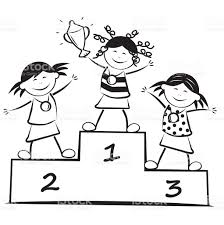 